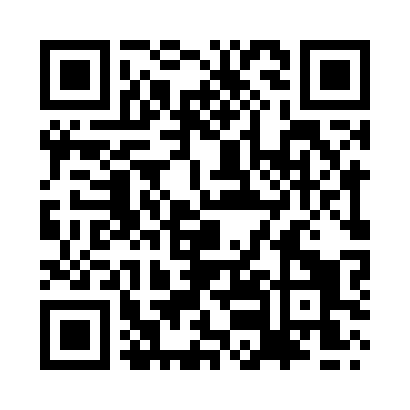 Prayer times for Mellon Charles, Highland, UKMon 1 Jul 2024 - Wed 31 Jul 2024High Latitude Method: Angle Based RulePrayer Calculation Method: Islamic Society of North AmericaAsar Calculation Method: HanafiPrayer times provided by https://www.salahtimes.comDateDayFajrSunriseDhuhrAsrMaghribIsha1Mon2:564:261:267:1910:2611:562Tue2:574:271:277:1910:2611:563Wed2:584:281:277:1810:2511:564Thu2:584:301:277:1810:2411:555Fri2:594:311:277:1810:2311:556Sat2:594:321:277:1710:2211:557Sun3:004:331:287:1710:2111:548Mon3:014:351:287:1710:2011:549Tue3:024:361:287:1610:1911:5310Wed3:024:371:287:1610:1811:5311Thu3:034:391:287:1510:1711:5212Fri3:044:401:287:1510:1511:5213Sat3:054:421:287:1410:1411:5114Sun3:064:441:287:1310:1311:5015Mon3:074:451:297:1310:1111:5016Tue3:084:471:297:1210:1011:4917Wed3:084:491:297:1110:0811:4818Thu3:094:501:297:1010:0611:4719Fri3:104:521:297:1010:0511:4720Sat3:114:541:297:0910:0311:4621Sun3:124:561:297:0810:0111:4522Mon3:134:581:297:079:5911:4423Tue3:145:001:297:069:5711:4324Wed3:155:021:297:059:5611:4225Thu3:165:031:297:049:5411:4126Fri3:175:051:297:039:5211:4027Sat3:185:071:297:029:5011:3928Sun3:195:091:297:009:4811:3829Mon3:205:111:296:599:4511:3730Tue3:215:131:296:589:4311:3631Wed3:225:161:296:579:4111:35